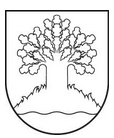 Valmieras NOVADA pašvaldībaNodokļu maksātāja reģistrācijas kods 90000043403, Lāčplēša iela 2, Valmiera, Valmieras novads, LV-4201Tālrunis 64207120, e-pasts: pasts@valmierasnovads.lv, www.valmierasnovads.lv21.06.2023.Tirgus izpētes noteikumi Neformālās izglītības pasākumu organizēšanai atklātā projekta konkursā “Neformālās izglītības pasākumi, t.sk. latviešu valodas apguve, Ukrainas bērniem un jauniešiem” līgums Nr. 1-16.1/23-301.pielikumsPretendenta  – finanšu piedāvājumsTirgus izpētes noteikumi neformālās izglītības pasākumu organizēšanai atklātā projekta konkursā “Neformālās izglītības pasākumi, t.sk. latviešu valodas apguve, Ukrainas bērniem un jauniešiem” līgums Nr. 1-16.1/23-30Pretendenta nosaukums/vārds, uzvārds ________________reģ.Nr.___________________, ar šī pieteikuma iesniegšanu:piesakās piedalīties pakalpojuma tirgus izpētes procedūrā,apliecina, ka ir iepazinies ar procedūras noteikumiem un apņemas ievērot to prasības;apliecina piedāvājuma spēkā esamību ne mazāk kā 30 kalendāra dienas no piedāvājumu iesniegšanas dienas;apliecina, ka pretendents veiks iepirkuma līguma izpildi atbilstoši Tehniskās specifikācijas prasībām un Pasūtītāja norādījumiem gadījumā, ja pretendentam tiks piešķirtas līguma slēgšanas tiesības;garantē, ka visas sniegtās ziņas ir patiesas.Aizpilda Pretendents:  Ja mūsu piedāvājums tiks akceptēts, līguma izpildi koordinējošā persona no mūsu puses būs:PIEDĀVĀJUMA sagatavotājs: vārds, uzvārds, amats, paraksts, telefons, e-pasts2023.gada ___________2.pielikumsPIETEIKUMS neformālās izglītības pasākumiem“Neformālās izglītības pasākumi, t.sk. latviešu valodas apguve, Ukrainas bērniem un jauniešiem”1.daļa - Pretendenta pamatdati2.daļa – AKTIVITĀŠU APRAKSTS3.DAĻA – FINANŠU TĀMEApliecinu, ka visa iesniegtā informācija ir patiesa un nav sagrozītaPARAKSTS: _______________________________DATUMS: _________________________________3.pielikums Tehniskā specifikācijaPakalpojums: neformālās izglītības pasākumu organizēšana atklātā projekta konkursa “Neformālās izglītības pasākumi, t.sk. latviešu valodas apguve, Ukrainas bērniem un jauniešiem” līgums Nr. 1-16.1/23-30 ietvarosPrasības:Iepriekšēja pieredze darbā ar Ukrainas bērniem īstenojot neformālās izglītības pasākumus.Vienam bērnam nodrošinātas vismaz 10 aktivitātes, kur vienas aktivitātes ilgums ir 6 stundas. Kopumā vienam bērnam ir iespējams saņemt 60 stundu atbalstu.Vienas stundas izmaksas 5 EUR jeb 30 EUR par vienu aktivitāti, bet reālā katram bērnam pieejamā atbalsta summa ir 297 EUR.Attiecināmās izmaksas aktivitāšu norisē: telpu un aprīkojuma, piem., telts, noma; transporta pakalpojumi (sabiedriskā transporta biļetes aktivitāšu dalībniekiem un/vai autobusu noma dalībnieku pārvadāšanai); aktivitātēm un nodarbībām nepieciešamie materiāli un kancelejas preces, ieejas biļetes, ja dalībnieki apmeklē kādu pasākumu vai kultūras/dabas vietu, programmas nodrošināšanai nepieciešamās saimniecības preces, t.sk. dezinfekcijas līdzekļi, higiēnas preces; programmas nodrošināšanai nepieciešamais mazvērtīgais inventārs; citas programmas īstenošanai nepieciešamās izmaksas (piemēram, dzeramais ūdens); programmas īstenošanas personāla (pedagogu, radošo darbnīcu/pasākumu vadītāju, speciālistu, piem. psihologs, tulks u.c.) darba samaksa. Neattiecināmās izmaksas - izmaksas, kas neatbilst programmas mērķa sasniegšanai (piemēram, prēmijas, dāvinājumi vai citi materiāli stimulējoši pasākumi  personālam, pamatlīdzekļu iegāde, naudas sodu, līgumsodu, kavējuma procentu apmaksa, bankas pārskaitījumu komisijas maksa, izmaksas, kas jau tiek finansētas no pašvaldības budžeta u.tml. citi izdevumi).Neformālās izglītības aktivitāšu organizēšana un vadīšana1.Iepirkuma priekšmetsNeformālās izglītības pasākumi Ukrainas bērniem un Jauniešiem2.Iepirkuma metode PIL 9.panta 20.daļas iepirkums3.Iepirkuma izpildes vietaValmieras novads4.Piedāvājuma cena Piedāvājumam jābūt izteiktam euro, atsevišķi norādot piedāvājuma cenu bez PVN, PVN summu un summu ar PVN (saskaņā ar 1.pielikumu).5.Izmaksas, kas jāiekļauj piedāvājuma cenā visi Latvijas Republikas normatīvajos aktos paredzētie nodokļi un nodevas, t.sk. VSAOI, un citi maksājumi, kas ir saistoši pretendentam;visi iespējamie riski, kas saistīti ar tirgus cenas svārstībām plānotajā līguma izpildes laikā.6.Samaksas kārtība90% no līguma summa tiek pārskaitīta uz pasākumu īstenotāja bankas kontu 10 dienu laikā pēc līguma slēgšanas, atlikušie 10 % tiek pārskaitīti uz organizatora kontu 10 darba dienu laikā no pieņemšanas-nodošanas akta parakstīšanas un rēķina saņemšanas dienas.7.Pilnvarotā persona no pasūtītāja puses tirgus izpētes procedūrāDaina Roze, Valmieras novada pašvaldības, Izglītības pārvaldes, Jaunatnes lietu speciāliste, e-pasts: daina.roze@valmierasnovads.lv, tālr. 25450585.8.Piedāvājuma izvēles kritērijiPar tirgus izpētes (cenu aptaujas) uzvarētāju tiek atzīts finanšu piedāvājums ar viszemāko cenu, kas atbilst visām tirgus izpētes noteikumos noteiktajām prasībām.9.Piedāvājuma iesniegšana, noformējums Latviešu valodā, datorrakstā ne vēlāk kā līdz 2023.gada 30.jūnijam plkst.13.00 parakstītu un ieskenētu nosūtot uz e-pasta adresi daina.roze@valmierasnovas.lv un piedāvājuma oriģinālu iesniedzot pēc pretendentu atlases rezultātu apstiprināšanas. Ja pretendents izmanto elektronisko parakstu, piedāvājumu var iesniegt kā elektronisku dokumentu, vienā ar drošu elektronisko parakstu parakstītā dokumentu paketē, nosūtot to uz e-pastu daina.roze@valmierasnovads.lv. Piedāvājumu var iesniegt personīgi Valmieras novada pašvaldībā Klientu apkalpošanas centrā, Lāčplēša ielā 2, Valmierā ar norādi Dainai Rozei. 10.Pretendentu atlases kritēriji – prasības pakalpojuma sniedzējam10.1. Pretendents var būt gan fiziska persona, gan juridiska persona, kura ir reģistrējusi savu saimniecisko darbību vai komercdarbību normatīvo aktu noteiktā kārtībā.10.2. Pretendents ir reģistrēts, licencēts vai sertificēts atbilstoši attiecīgās valsts normatīvo aktu prasībām un ir tiesīgs sniegt Pasūtītājam nepieciešamos pakalpojumus Latvijas Republikā.11.Tirgus izpētē iesniedzamie pretendenta dokumenti Pretendenta  – finanšu piedāvājums (1.pielikums).Pieteikums neformālās izglītības pasākumiem (2.pielikums)Pasākumu īstenotāju CV, kurā atspoguļota izglītība un darba pieredze.12.Piedāvājuma derīguma termiņš30 dienas13.Pretendenta tiesības un pienākumi tirgus izpētes procedūras laikā13.1. Iesniedzot piedāvājumu, pieprasīt apliecinājumu, ka piedāvājums ir saņemts.13.2. Pirms piedāvājumu iesniegšanas termiņa beigām grozīt vai atsaukt iesniegto piedāvājumu.13.3. Sagatavot piedāvājumu atbilstoši noteikumu prasībām.13.4. Sniegt atbildes uz Pasūtītāja pieprasījumiem par papildu informāciju, kas nepieciešama piedāvājumu pārbaudei, atlasei, atbilstības pārbaudei, salīdzināšanai un vērtēšanai.14.Pasūtītāja tiesības un pienākumi tirgus izpētes procedūras laikā 14.1. Pieprasīt pretendentam papildu informāciju. 14.2. Pārtraukt vai izbeigt procedūru, ja ir objektīvs pamatojums.14.3. Noteikt pretendentu, kuram piešķiramas tiesības slēgt Līgumu.14.4. Noraidīt piedāvājumu, ja tas neatbilst tirgus izpētes noteikumu prasībām.15.Sankciju pārbaude atbilstoši Starptautisko un Latvijas Republikas nacionālo sankciju likuma 11.1panta (1) un (2) daļaiPirms lēmuma pieņemšanas par uzvarētāja noteikšanu pasūtītājs veiks pretendenta, kuram būtu piešķiramas līguma slēgšanas tiesības, pārbaudi atbilstoši Starptautisko un Latvijas Republikas nacionālo sankciju likuma 11.1panta (1) un (2) daļai.16.PielikumāPretendenta  – finanšu piedāvājums.Vadlīnijas projekta “Neformālās izglītības pasākumi, t.sk. latviešu valodas apguve, Ukrainas bērniem un jauniešiem” īstenošanai un finansējuma piešķiršanai pašvaldībāmTehniskā specifikācija.Neformālās izglītības pasākumu pieteikumsAtskaites formaIepirkuma priekšmeta nosaukumsVienībaVienību skaitsVienas vienības izmaksas bez PVN, EURKopējā summa bez PVN, EURPVN, EURKopējā summa ar PVN, EURNeformālās izglītības pasākumiPasākumsKopā, EUR:Kopā, EUR:Kopā, EUR:Kopā, EUR:Vārds, uzvārds:Tālrunis:E-pasta adrese:1.1. Aktivitāšu kopuma nosaukums1.2. Projekta iesniedzējs1.2. Projekta iesniedzējs1.2. Projekta iesniedzējs1.2. Projekta iesniedzējs1.2. Projekta iesniedzējsProjekta pieteicēja (organizācijas) pilns nosaukumsReģistrācijas Nr.Juridiskā adreseTālrunisE-pastsBankas rekvizīti (bankas nosaukums, konta Nr.)Līgumslēdzēja personas vārds, uzvārds, amata nosaukums:Vadītājs:Mērķi:Komunikācijas, sadarbības un sociāli emocionālo prasmju pilnveide; ukraiņu valodas, tradīciju un kultūras vērtību saglabāšanai un praktizēšanai, lai mazinātu bērnu un jauniešu psihoemocionālo spriedzi un uzturētu kopības saites ar ukraiņu kopienu LatvijāKomunikācijas, sadarbības un sociāli emocionālo prasmju pilnveide; ukraiņu valodas, tradīciju un kultūras vērtību saglabāšanai un praktizēšanai, lai mazinātu bērnu un jauniešu psihoemocionālo spriedzi un uzturētu kopības saites ar ukraiņu kopienu Latvijālatviešu valodas prasmju apgūšanai un nostiprināšanai gan valodas mācīšanas un mācīšanās nodarbībās, gan radošās valodas apguves integrētās nodarbībāslatviešu valodas prasmju apgūšanai un nostiprināšanai gan valodas mācīšanas un mācīšanās nodarbībās, gan radošās valodas apguves integrētās nodarbībāsLatvijas dabas un kultūrtelpas iepazīšanai, lai veiksmīgāk iekļautos vietējā kopienā un Latvijas sabiedrībāLatvijas dabas un kultūrtelpas iepazīšanai, lai veiksmīgāk iekļautos vietējā kopienā un Latvijas sabiedrībā1.4. Aktivitāšu norises laiks1.5. Aktivitāšu norises vieta1.6. Projekta finansējumsProjekta kopsummaProjekta kopsummaProjekta kopsummaEUR2.1. Aktivtiāšu mērķis un uzdevumi2.2. Aktivitāšu mērķauditorijas apraksts un dalībnieku skaitsAudzēkņu vecums, aktivitāšu specializācija, grupas vai individuālais2.3. Aktivitāšu plāns, aktivitāšu apraksts2.4. Sagaidāmie rezultāti atbilstoši izvirzītajiem uzdevumiemNr.p.kIzdevumu pozīcijaFinansējums Nr.p.kIzdevumu pozīcijaFinansējums 1.2.3.4.5.6.7.8.9.KOPĀ (t.sk. visi nodokļi)0Neformālās izglītības aktivitātes bērniem un jauniešiem Neformālās izglītības aktivitātes bērniem un jauniešiem Detalizēts iepērkamā pakalpojuma aprakstsNeformālās izglītības aktivitāšu mērķis ir sniegt atbalstu neformālās izglītības pasākumu nodrošināšanai, t.sk. latviešu valodas apguvei, Ukrainas bērniem un jauniešiem. Lai mazinātu kara notikumu izraisīto psihoemocionālo spriedzi, kā arī stiprinātu Ukrainas bērnu etnisko identitāti un kopību ar Latvijā dzīvojošo ukraiņu kopienu, ir būtiski nodrošināt atbilstīgas aktivitātes bērnu psihoemocionālās labizjūtas un piederības sekmēšanai, lai pilnvērtīgi un veiksmīgi integrētos un iekļautos Latvijas izglītības sistēmā un kultūrvidē, ir jāapgūst latviešu valodas prasmes.Neformālās izglītības aktivitātes saturs tematiski un mērķtiecīgi jāveido tā, lai sniegtu atbalstu Ukrainas bērniem un jauniešiem šādos virzienos:- Komunikācijas, sadarbības un sociāli emocionālo prasmju pilnveide; ukraiņu valodas, tradīciju un kultūras vērtību saglabāšanai un praktizēšanai, lai mazinātu bērnu un jauniešu psihoemocionālo spriedzi un uzturētu kopības saites ar ukraiņu kopienu Latvijā- latviešu valodas prasmju apgūšanai un nostiprināšanai gan valodas mācīšanas un mācīšanās nodarbībās, gan radošās valodas apguves integrētās nodarbībās,- Latvijas dabas un kultūrtelpas iepazīšanai, lai veiksmīgāk iekļautos vietējā kopienā un Latvijas sabiedrībā.Aktivitāšu skaitsVismaz  viens 10 aktivitāšu cikls 2023.gadā (pretendents var iesniegt vairākus aktivitāšu pieteikumus)Prasības speciālistamIepriekšēja pieredze Neformālo aktivitāšu organizēšanā bērniem un/vai jauniešiem.Vēlamie Aktivitāšu īstenošanas laika periodiNo 2023.gada 15.jūlijs līdz 31. novembrisAktivitāšu norises ilgums Vienas aktivitātes ilgums vismaz 6 stundas, vienam bērnam 10 aktivitātes pēc kārta vai noteiktā periodā.Norises vietaValmieras novads, pretendenta izvēlēta norises vietaMērķa grupaUkrainas bērniem un jauniešiem no 5 līdz 18 gadu (ieskaitot) vecumamDalībnieku skaits No 5 līdz 25 bērnu un jauniešu grupas Pretendents nodrošina mērķauditorijas informēšanu un piesaisti.